Об исполнении бюджета Ивановского сельского поселения Нижнегорского      района Республики Крым на 2016 годВ соответствии со статьей 264.6 Бюджетного кодекса Российской             Федерации, Федеральным Законом от 06.10.2003 № 131 ФЗ «Об общих принципах организаций местного самоуправления в Российской Федерации», рассмотрев итоги исполнения бюджета Ивановского сельского поселения Нижнегорского района Республики Крым на 2016 годИВАНОВСКИЙ СЕЛЬСКИЙ СОВЕТ РЕШИЛ:	1. Утвердить отчет об исполнении бюджета Ивановского сельского           поселения Нижнегорского района Республики Крым за 2016 год по доходам в       сумме4 987 109,83рублей, по расходам в сумме 4 844 475,87 рублей, и со            следующими показателями:	1.1. По объему поступлений доходов в бюджет Ивановского сельского      поселения Нижнегорского района Республики Крым в 2016 году согласно         приложению №1 к настоящему решению;	1.2. По расходам бюджета Ивановского сельского поселения                   Нижнегорского района Республики Крым за 2016 год согласно приложению № 2 к настоящему решению;2. Настоящее решение вступает в силу с момента обнародования. 3. Настоящее решение подлежит обнародованию на официальном Портале Правительства Республики Крым на странице Нижнегорского района (nijno.rk.gov.ru) в разделе «Органы местного самоуправления» «Муниципальные образования Нижнегорского района» подраздел «Ивановское сельское поселение», а так же на официальном сайте Ивановского сельского поселения – «ивановское-сп.рф».4. Контроль исполнения настоящего решения возложить на Постоянную    комиссию Ивановского сельского совета по бюджетно-финансовым, имущественным и экономическим вопросам развития сельских территорий.Председатель Ивановского сельского совета – глава администрации Ивановского сельского поселения                                                      М.КАЛИЧИНА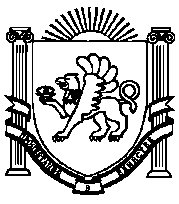                                                  22-ая сессия 1-го созыва                                                         РЕШЕНИЕ № 1    от 16 июня 2017 года                                                                               с.Тамбовка Приложение № 1
к  решению   22 -ой  сессии                                                Ивановского сельского совета 1-го созыва                                                    Нижнегорского района Республики Крым                                                      от 16.06.2017 года № 1    Приложение № 1
к  решению   22 -ой  сессии                                                Ивановского сельского совета 1-го созыва                                                    Нижнегорского района Республики Крым                                                      от 16.06.2017 года № 1    Приложение № 1
к  решению   22 -ой  сессии                                                Ивановского сельского совета 1-го созыва                                                    Нижнегорского района Республики Крым                                                      от 16.06.2017 года № 1    Приложение № 1
к  решению   22 -ой  сессии                                                Ивановского сельского совета 1-го созыва                                                    Нижнегорского района Республики Крым                                                      от 16.06.2017 года № 1   Объем поступлений доходов в бюджет Ивановского сельского поселения Нижнегорского района Республики Крым в 2016 годуОбъем поступлений доходов в бюджет Ивановского сельского поселения Нижнегорского района Республики Крым в 2016 годуОбъем поступлений доходов в бюджет Ивановского сельского поселения Нижнегорского района Республики Крым в 2016 годуНаименование показателяКод дохода по бюджетной классификацииУтвержденные бюджетные назначенияИсполненоОтклонение12345Доходы бюджета - ВСЕГО 
в том числе:X4 963 153,004 987 109,83-23 956,83НАЛОГОВЫЕ И НЕНАЛОГОВЫЕ ДОХОДЫ182 10000000000000000248 000,00272 822,80-24 822,80НАЛОГИ НА ПРИБЫЛЬ, ДОХОДЫ182 10100000000000000232 000,00256 315,57-24 315,57Налог на доходы физических лиц182 10102000010000110232 000,00256 315,57-24 315,57Налог на доходы физических лиц с доходов, источником которых является налоговый агент, за исключением доходов, в отношении которых исчисление и уплата налога осуществляются в соответствии со статьями 227, 227.1 и 228 Налогового кодекса Российской Федерации182 10102010010000110232 000,00255 913,27-23 913,27Налог на доходы физических лиц с доходов, источником которых является налоговый агент, за исключением доходов, в отношении которых исчисление и уплата налога осуществляется в соответствии со статьями 227, 227¹ и 228 Налогового кодекса Российской Федерации182 10102010011000110232 000,00255 863,82-23 863,82Налог на доходы физических лиц с доходов, источником которых является налоговый агент, за исключением доходов, в отношении которых исчисление и уплата налога осуществляются в соответствии со статьями 227, 227.1 и 228 Налогового кодекса Российской Федерации (пени по соответствующему платежу)182 101020100121001100,0049,45-49,45Налог на доходы физических лиц с доходов, полученных от осуществления деятельности физическими лицами, зарегистрированными в качестве индивидуальных предпринимателей, нотариусов, занимающихся частной практикой, адвокатов, учредивших адвокатские кабинеты, и других лиц, занимающихся частной практикой в соответствии со статьей 227 Налогового кодекса Российской Федерации182 101020200100001100,0050,00-50,00Налог на доходы физических лиц с доходов, полученных от осуществления деятельности физическими лицами, зарегистрированными в качестве индивидуальных предпринимателей, нотариусов, занимающихся частной практикой, адвокатов, учредивших адвокатские кабинеты, и других лиц, занимающихся частной практикой в соответствии со статьей 227 Налогового кодекса Российской Федерации (суммы денежных взысканий (штрафов) по соответствующему платежу согласно законодательству Российской Федерации)182 101020200130001100,0050,00-50,00Налог на доходы физических лиц с доходов, полученных физическими лицами в соответствии со статьей 228 Налогового кодекса Российской Федерации182 101020300100001100,00352,30-352,30Налог на доходы физических лиц с доходов, полученных физическими лицами в соответствии со статьей 228 Налогового кодекса Российской Федерации (сумма платежа (перерасчеты, недоимка и задолженность по соответствующему платежу, в том числе по отмененному)182 101020300110001100,00302,30-302,30Налог на доходы физических лиц с доходов, полученных физическими лицами в соответствии со статьей 228 Налогового кодекса Российской Федерации (суммы денежных взысканий (штрафов) по соответствующему платежу согласно законодательству Российской Федерации)182 101020300130001100,0050,00-50,00НАЛОГИ НА СОВОКУПНЫЙ ДОХОД182 105000000000000008 000,0013 914,83-5 914,83Единый сельскохозяйственный налог182 105030000100001108 000,0013 914,83-5 914,83Единый сельскохозяйственный налог182 105030100100001108 000,0013 914,83-5 914,83Единый сельскохозяйственный налог182 105030100110001108 000,0013 912,57-5 912,57Единый сельскохозяйственный налог (пени по соответствующему платежу)182 105030100121001100,002,26-2,26НАЛОГИ НА ИМУЩЕСТВО182 106000000000000008 000,002 592,405 407,60Земельный налог182 106060000000001108 000,002 592,405 407,60Земельный налог с организаций182 106060300000001108 000,002 592,405 407,60Земельный налог с организаций, обладающих земельным участком, расположенным в границах сельских поселений182 106060331000001108 000,002 592,405 407,60Земельный налог с организаций, обладающих земельным участком, расположенным в границах сельских поселений182 106060331010001108 000,002 591,515 408,49Земельный налог с организаций, обладающих земельным участком, расположенным в границах сельских поселений (пени по соответствующему платежу)182 106060331021001100,000,89-0,89НАЛОГОВЫЕ И НЕНАЛОГОВЫЕ ДОХОДЫ903 10000000000000000198 400,00209 515,72-11 115,72ГОСУДАРСТВЕННАЯ ПОШЛИНА903 108000000000000000,0022 495,00-22 495,00Государственная пошлина за совершение нотариальных действий (за исключением действий, совершаемых консульскими учреждениями Российской Федерации)903 108040000100001100,0022 495,00-22 495,00Государственная пошлина за совершение нотариальных действий должностными лицами органов местного самоуправления, уполномоченными в соответствии с законодательными актами Российской Федерации на совершение нотариальных действий903 108040200100001100,0022 495,00-22 495,00Государственная пошлина,подлежащая зачислению в бюджеты муниципальных образований903 108040200110001100,0022 495,00-22 495,00ДОХОДЫ ОТ ИСПОЛЬЗОВАНИЯ ИМУЩЕСТВА, НАХОДЯЩЕГОСЯ В ГОСУДАРСТВЕННОЙ И МУНИЦИПАЛЬНОЙ СОБСТВЕННОСТИ903 11100000000000000198 400,00146 857,4851 542,52Доходы, получаемые в виде арендной либо иной платы за передачу в возмездное пользование государственного и муниципального имущества (за исключением имущества бюджетных и автономных учреждений, а также имущества государственных и муниципальных унитарных предприятий, в том числе казенных)903 11105000000000120198 400,00146 857,4851 542,52Доходы, получаемые в виде арендной платы за земли после разграничения государственной собственности на землю, а также средства от продажи права на заключение договоров аренды указанных земельных участков (за исключением земельных участков бюджетных и автономных учреждений)903 11105020000000120152 800,00108 057,4844 742,52Доходы, получаемые в виде арендной платы, а также средства от продажи права на заключение договоров аренды за земли, находящиеся в собственности сельских поселений (за исключением земельных участков муниципальных бюджетных и автономных учреждений)903 11105025100000120152 800,00108 057,4844 742,52Доходы от сдачи в аренду имущества, находящегося в оперативном управлении органов государственной власти, органов местного самоуправления, государственных внебюджетных фондов и созданных ими учреждений (за исключением имущества бюджетных и автономных учреждений)903 1110503000000012045 600,0038 800,006 800,00Доходы от сдачи в аренду имущества, находящегося в оперативном управлении органов управления сельских поселений и созданных ими учреждений (за исключением имущества муниципальных бюджетных и автономных учреждений)903 1110503510000012045 600,0038 800,006 800,00ШТРАФЫ, САНКЦИИ, ВОЗМЕЩЕНИЕ УЩЕРБА903 116000000000000000,0040 163,24-40 163,24Прочие поступления от денежных взысканий (штрафов) и иных сумм в возмещение ущерба903 116900000000001400,0040 163,24-40 163,24Прочие поступления от денежных взысканий (штрафов) и иных сумм в возмещение ущерба, зачисляемые в бюджеты сельских поселений903 116900501000001400,0040 163,24-40 163,24БЕЗВОЗМЕЗДНЫЕ ПОСТУПЛЕНИЯ903 200000000000000004 516 753,004 504 771,3111 981,69БЕЗВОЗМЕЗДНЫЕ ПОСТУПЛЕНИЯ ОТ ДРУГИХ БЮДЖЕТОВ БЮДЖЕТНОЙ СИСТЕМЫ РОССИЙСКОЙ ФЕДЕРАЦИИ903 202000000000000004 516 753,004 504 771,3111 981,69Дотации бюджетам бюджетной системы Российской Федерации903 202010000000001513 118 404,003 118 404,000,00Дотации на выравнивание бюджетной обеспеченности903 202010010000001511 428 477,001 428 477,000,00Дотации бюджетам сельских поселений на выравнивание бюджетной обеспеченности903 202010011000001511 413 477,001 413 477,000,00Дотации бюджетам сельских поселений на выравнивание бюджетной обеспеченности903 2020100110000015115 000,0015 000,000,00Дотации бюджетам сельских поселений на выравнивание бюджетной обеспеченности903 2020100110000115115 000,0015 000,000,00Дотации бюджетам на поддержку мер по обеспечению сбалансированности бюджетов903 202010030000001511 689 927,001 689 927,000,00Дотации бюджетам сельских поселений на поддержку мер по обеспечению сбалансированности бюджетов903 202010031000001511 689 927,001 689 927,000,00Субвенции бюджетам бюджетной системы Российской Федерации903 2020300000000015183 010,0083 010,000,00Субвенции бюджетам на осуществление первичного воинского учета на территориях, где отсутствуют военные комиссариаты903 2020301500000015183 010,0083 010,000,00Субвенции бюджетам сельских поселений на осуществление первичного воинского учета на территориях, где отсутствуют военные комиссариаты903 2020301510000015183 010,0083 010,000,00Иные межбюджетные трансферты903 202040000000001511 315 339,001 303 357,3111 981,69Межбюджетные трансферты, передаваемые бюджетам на финансовое обеспечение дорожной деятельности в отношении автомобильных дорог общего пользования903 202040560000001511 315 339,001 303 357,3111 981,69Межбюджетные трансферты, передаваемые бюджетам сельских поселений на финансовое обеспечение дорожной деятельности в отношении автомобильных дорог общего пользования местного значения903 202040561000001511 315 339,001 303 357,3111 981,69 Приложение № 2
к  решению   22 -ой  сессии                                                Ивановского сельского совета1-го созыва               Нижнегорского района Республики Крым                                                      от 16.06.2017 года № 1   Приложение № 2
к  решению   22 -ой  сессии                                                Ивановского сельского совета1-го созыва               Нижнегорского района Республики Крым                                                      от 16.06.2017 года № 1   Приложение № 2
к  решению   22 -ой  сессии                                                Ивановского сельского совета1-го созыва               Нижнегорского района Республики Крым                                                      от 16.06.2017 года № 1   Приложение № 2
к  решению   22 -ой  сессии                                                Ивановского сельского совета1-го созыва               Нижнегорского района Республики Крым                                                      от 16.06.2017 года № 1  По ведомственной структуре расходов бюджета Ивановского сельского поселения Нижнегорского района Республики Крым за 2016 годПо ведомственной структуре расходов бюджета Ивановского сельского поселения Нижнегорского района Республики Крым за 2016 годПо ведомственной структуре расходов бюджета Ивановского сельского поселения Нижнегорского района Республики Крым за 2016 годПо ведомственной структуре расходов бюджета Ивановского сельского поселения Нижнегорского района Республики Крым за 2016 годНаименование показателяКод расхода по бюджетной классификацииУтвержденные бюджетные назначенияИсполненоОтклонениеНаименование показателяКод расхода по бюджетной классификацииУтвержденные бюджетные назначенияИсполненоОтклонение13456Расходы бюджета - ВСЕГО 
в том числе:X5 152 428,004 844 475,87307 952,13Фонд оплаты труда государственных (муниципальных) органов903 0102 010000Г110 121 524 980,00524 477,97502,03Взносы по обязательному социальному страхованию на выплаты денежного содержания и иные выплаты работникам государственных (муниципальных) органов903 0102 010000Г110 129 158 544,00158 392,42151,58Фонд оплаты труда государственных (муниципальных) органов903 0104 0100000110 121 1 413 725,001 387 408,2126 316,79Взносы по обязательному социальному страхованию на выплаты денежного содержания и иные выплаты работникам государственных (муниципальных) органов903 0104 0100000110 129 426 945,00418 996,097 948,91Иные выплаты персоналу государственных (муниципальных) органов, за исключением фонда оплаты труда903 0104 0100000190 122 50 000,00500,0049 500,00Прочая закупка товаров, работ и услуг для обеспечения государственных (муниципальных) нужд903 0104 0100000190 244 549 049,00474 005,8775 043,13Уплата налога на имущество организаций и земельного налога903 0104 0100000190 851 9 000,002 323,006 677,00Уплата прочих налогов, сборов903 0104 0100000190 852 23 000,0016 400,006 600,00Иные межбюджетные трансферты903 0106 901010П110 540 31 728,0031 728,000,00Уплата иных платежей903 0113 9010300401 853 3 000,003 000,000,00Фонд оплаты труда государственных (муниципальных) органов903 0203 7510051180 121 59 569,8359 569,830,00Взносы по обязательному социальному страхованию на выплаты денежного содержания и иные выплаты работникам государственных (муниципальных) органов903 0203 7510051180 129 17 990,1717 990,170,00Прочая закупка товаров, работ и услуг для обеспечения государственных (муниципальных) нужд903 0203 7510051180 244 5 450,005 450,000,00Прочая закупка товаров, работ и услуг для обеспечения государственных (муниципальных) нужд903 0409 9170078880 244 1 315 339,001 303 357,3111 981,69Прочая закупка товаров, работ и услуг для обеспечения государственных (муниципальных) нужд903 0503 9010500590 244 538 137,00414 906,00123 231,00Иные межбюджетные трансферты903 0801 9010111590 540 11 805,0011 805,000,00Иные межбюджетные трансферты903 0801 9010114590 540 14 166,0014 166,000,00